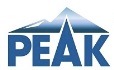 Actions IdentifiedHSE Project Management AuditsHSE Project Management AuditsHSE Project Management AuditsDate of Audit:Dunham Price GroupBusiness Unit/LLCName of Auditor:Document #001HSE Audit 002 – Compressed Gas CylindersName of Auditor:Peak Safety USA, LLC Auditor:Revision #00Name of Auditor: Compressed Gas CylindersYesNoN/ACommentsDo or are compressed gas cylinders:Do or are compressed gas cylinders:Do or are compressed gas cylinders:Do or are compressed gas cylinders:Do or are compressed gas cylinders:Do or are compressed gas cylinders:1Identified according to their contents (properly labeled)2Are cylinders stored in upright position and immobilized by chains or other means to prevent them from being knocked over (29CFR 1910.101(B) 3Are cylinders stored away from highly flammable substances such as flammable solvents and combustible waste?4Are cylinders stored away from electrical connections, gas flames or other ignition sources and in well ventilated areas?5Are flammable gases separated from oxidizing gases in storage areas?  Note: Acetylene and propane cylinders should be separated from oxygen cylinders when not in use.6Are oxygen and fuel gas cylinders separated by a minimum of 20’ or by and a fire resistant partition?7Is the storage area permanently posted with the names of the cylinder gases stored in the cylinders?8Are empty and full cylinders stored separately?9Do all compressed gas cylinders have pressure relief values and stored below 125 degrees F.?10Is the bottom of the cylinder protected from ground or standing water to prevent rusting?11Is all compressed gas cylinders routinely checked for corrosion, pitting, cuts, gouges, bulges or neck defects?12Are compressed gas cylinders transported by a cart designed for such or a suitable means of transport to assure cylinders are secure and remain in upright position?13Are cylinders capped and properly secured when not in use?14Are all compressed gas cylinder connections such as pressure regulators, hoses and gauges checked for integrity and tightness?15Are proper tools used to open and close valves as well as connections?16Is suitable pressure regulating devices in use whenever the gas is emitted to systems with pressure-rated limitations lower than the cylinder pressure?17Have all employees working with compressed gas cylinders received the proper training prior to use?18Is a proper leak detection fluid used to detect leaks?19If leak detection fluid available on all carts or at area where cylinders are used?20Are cylinders placed away from electrical panels and welding grounds?21Are no smoking signs posted in storage areas?23Are flashback devices installed at both the regulator and torch end?Name of Auditor:Signature:Date:LLC Site Manager/Person Responsible for compressed gas cylindersSignature:Date:Observation / ConcernAction RequiredPriorityResponsible PersonCompletionInitialsA:  Immediate action requiredB: Action required within 24hrsC: Action required within 48hrsD: Action required within 1 week